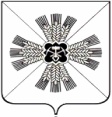 РОССИЙСКАЯ ФЕДЕРАЦИЯКЕМЕРОВСКАЯ ОБЛАСТЬПРОМЫШЛЕННОВСКИЙ МУНИЦИПАЛЬНЫЙ РАЙОНТарасовского сельского поселения  СОВЕТНАРОДНЫХ ДЕПУТАТОВ ТАРАСОВСКОГО СЕЛЬСКОГО ПОСЕЛЕНИЯ3-й созыв     36-е  заседание РЕШЕНИЕОт 01 декабря 2017 №81С.ТарасовоО проекте бюджета Тарасовского сельского поселенияна 2018 год и плановый период 2019 и 2020 годов и назначении публичных слушаний Руководствуясь ст. 44 Федерального закона от 06.10.2003 № 131-ФЗ «Об общих принципах организации местного самоуправления в Российской Федерации», Уставом Тарасовского сельского поселения,  решением Тарасовского сельского Совета народных депутатов от 09.12.2005 № 26 «О порядке организации и проведения публичных слушаний», Совет народных депутатов Тарасовского  сельского поселения                         РЕШИЛ: 1. Принять проект решения «О бюджете Тарасовского сельского поселения  на 2018 год и на плановый период 2019 и 2020 годов» (приложение 1-7).2.  Утвердить Порядок учета предложений по проекту решения Совета народных депутатов Тарасовского сельского поселения «О бюджете Тарасовского сельского поселения на 2018 год и на плановый период 2019 и 2020 годов» и назначении публичных слушаний, (приложение 8)3.  Назначить публичные слушания по проекту решения «О бюджете Тарасовского сельского поселения на 2018 год и на плановый период 2019 и 2020 годов» на 25.12.2017 в 1500 часов по адресу: Кемеровская область, Промышленновский район, с.Тарасово, ул.Центральная,43а, кабинет1 в форме слушаний по проектам правовых актов в органе местного самоуправления.4. Создать комиссию по организации   и   проведению публичных слушаний и учету предложений по проекту решения Совета народных депутатов Тарасовского сельского поселения «О бюджете Тарасовского сельского поселения  на 2018 год и на плановый период 2019 и 2020 годов» в следующем составе:           5. Решение подлежит обнародованию на официальном сайте администрации Промышленновского муниципального района в разделе «Поселения».           6.  Контроль за исполнением возложить на председателя комиссии по вопросам бюджета, налоговой политики и финансам (С.Н.Мокшина).Статья 1.  Основные характеристики бюджета поселения на 2018 год и плановый период 2019 и 2020 годов.             1. Утвердить основные характеристики бюджета поселения на 2018  год:     общий объем доходов  бюджета поселения в сумме  4276,7 тыс. рублей;общий объем расходов бюджета поселения в сумме 4276,7 тыс. рублей.             2. Утвердить основные характеристики бюджета поселения на плановый период 2019 и 2020 годов:   общий объем доходов бюджета поселения на 2019 год в сумме  4196,9 тыс. рублей и на 2020 год в сумме  4279,8 тыс. рублей,общий объем расходов бюджета поселения на 2019 год в сумме  4196,9 тыс. рублей и на 2020 год в сумме  4279,8 тыс. рублей.Статья 2.  Нормативы распределения доходов в бюджет Тарасовского сельского поселения  на 2018 год и на плановый период 2019 и 2020 годов            1.Утвердить нормативы распределения доходов бюджета поселения на 2018 год и на плановый период 2019 и 2020 годов согласно приложению 1 к настоящему решению.Статья 3.  Главные администраторы доходов бюджета поселения              1. Утвердить перечень главных администраторов доходов бюджета, закрепляемые за ними виды (подвиды) доходов бюджета согласно приложениям 2 к настоящему решению.Статья 4.  Перечень и коды целевых статей расходов бюджета Тарасовского сельского поселения              1.Утвердить перечень и коды целевых статей расходов бюджета  поселения согласно приложению 3 к настоящему решению.Статья 5.  Бюджетные ассигнования бюджета поселения на 2018 год и плановый период 2019 и 2020 годов              1.Утвердить распределение бюджетных ассигнований бюджета поселения по целевым статьям муниципальным программам и не программным направлениям деятельности, группам и подгруппам видов классификации расходов бюджетов на 2018 год и плановый период 2019 и 2020 годов согласно приложению 4 к настоящему решению.              2.Утвердить распределение бюджетных ассигнований  бюджета поселения по разделам, подразделам классификации расходов бюджетов на 2018 год и плановый период 2019 и 2020годов согласно приложению 5 к настоящему решению.             3.Утвердить ведомственную структуру расходов на 2018 год и плановый период 2019 и 2020 годов согласно приложению 6 к настоящему решению.Статья 6.  Условно утвержденные расходы               1.Утвердить общий объем условно утвержденных расходов бюджета поселения на 2019 год в сумме 102,3  тыс. рублей и на 2020  год в сумме 208,4  тыс. рублей.Статья 7. Резервные фонды               1.Утвердить размер резервного фонда администрации Тарасовского сельского поселения на 2018 год в сумме 20 тыс. рублей, на 2019 год в сумме 20 тыс. рублей, на 2020 год в сумме 20 тыс. рублей.Статья 8. Дорожный фонд Тарасовского сельского поселения              1.  Утвердить объем бюджетных ассигнований дорожного фонда Тарасовского сельского поселения на 2018  год в сумме  735,0 тыс. рублей, на 2019 год в сумме  778,0 тыс. рублей, на 2020 год в сумме  842,0 тыс. рублей.Статья 9.  Межбюджетные трансферты на 2018 год и на плановый период 2019 и 2020 годов              1. Утвердить общий объем межбюджетных трансфертов, получаемых из районного бюджета на 2018 год в сумме 1474,7 тыс. рублей, на 2019 год в сумме 1247,9 тыс. рублей, на 2020 год в сумме  1251,8 тыс. рублей.ПОРЯДОК       Учета  предложений по проекту решения Совета народных депутатов Тарасовского сельского поселения «О бюджете  Тарасовского  сельского поселения на 2018 год  и на плановый период 2019  и 2020 годов» и назначении публичных слушаний.Предложения граждан  по проекту решения принимаются в течении 14 дней со дня опубликования проекта решения.Предложения по проекту решения принимаются от граждан, проживающих на территории  Тарасовского сельского поселения, обладающих избирательным правом.Предложения должны быть оформлены в письменном виде.Предложения принимаются Советом народных депутатов  Тарасовского сельского поселения в рабочие дни с 9-00 до 16-00 по адресу :с .Тарасво  , ул. Центральная,43а  кабинет главы Администрации , телефон для справок 6- 41-98Предложения граждан, поступивших в срок, указанный в п.1 настоящего Порядка рассматривается рабочей комиссией.Предложения граждан, поступившие с нарушениями срока, порядка и формы подачи предложений, по решению рабочей комиссии могут быть оставлены без рассмотрения.По итогам рассмотрения каждого из поступивших предложений рабочая комиссия принимает решение о рекомендации его к принятию либо отклонению.Проект решения Совета народных депутатов Тарасовского сельского поселения  «О бюджете  Тарасовского сельского поселения на 2018 год и на плановый период 2019 и 2020 годов  » и назначении публичных слушаний, а также предложения граждан по проекту решения с заключением рабочей комиссии вносят на сессию созываемую в срок не ранее 14 дней после опубликования проекта решения.Граждане, направившие предложения, вправе  участвовать при их рассмотрении на заседании рабочей комиссии и в публичных слушаниях, проводимых Советом народных депутатов  Тарасовского  сельского поселения.Председатель комиссии: Васько Василий Николаевич– председатель комиссии по  вопросам бюджета, налоговой политики и финансам Совета народных депутатов Тарасовского сельского поселения (по согласованию).                          Секретарь комиссии:Гончарова Надежда Анатольевна-руководитель организационно-распорядительного органа администрации Тарасовского сельского поселенияЧлены комиссии:Увимцева Светлана Владимировна–главный специалист администрации Тарасовского  сельского поселения.Хрипин Сергей Петрович      -председатель комиссии жизнеобеспечению поселения Совета народных депутатов                                                     Тарасовского сельского поселения (по согласованию).Якубовский Юрий Николаевич         -председатель комиссии по социальным вопросам Совета народных  депутатов                                                     Тарасовского сельского поселения (по согласованию).       Председатель Совета народных депутатов                Тарасовского сельского поселенияВ.Г.ЛангГлава              Тарасовского сельского поселенияВ.Г.ЛангПриложение №1к   решению Совета народных депутатовТарасовского сельского поселения №81 от 01.12.2017г.                                                                                                               «О проекте бюджета Тарасовского сельского поселения на 2018 год и  плановый период 2019 и 2020 годов и назначении публичных слушаний» Приложение №2Приложение №2к   решению Совета народных депутатовТарасовского сельского поселения №81 от 01.12.2017г.                                                                                                               к   решению Совета народных депутатовТарасовского сельского поселения №81 от 01.12.2017г.                                                                                                               "О проекте бюджета Тарасовского сельского поселения на 2018 год и плановый период 2019 и 2020 годов и назначении публичных слушаний" "О проекте бюджета Тарасовского сельского поселения на 2018 год и плановый период 2019 и 2020 годов и назначении публичных слушаний" Нормативы распределения доходов в бюджет Тарасовского сельского  поселения Нормативы распределения доходов в бюджет Тарасовского сельского  поселения Нормативы распределения доходов в бюджет Тарасовского сельского  поселения Код бюджетной классификации Российской ФедерацииНаименование доходаСельские поселения (городское поселение)В ЧАСТИ ПОГАШЕНИЯ ЗАДОЛЖЕННОСТИ ПРОШЛЫХ ЛЕТ ПО ОТДЕЛЬНЫМ ВИДАМ НАЛОГОВ, А ТАКЖЕ В ЧАСТИ ПОГАШЕНИЯ ЗАДОЛЖЕННОСТИ И ПЕРЕРАСЧЕТОВ ПО ОТМЕНЕННЫМ НАЛОГАМ, СБОРАМ И ИНЫМ ОБЯЗАТЕЛЬНЫМ ПЛАТЕЖАМВ ЧАСТИ ПОГАШЕНИЯ ЗАДОЛЖЕННОСТИ ПРОШЛЫХ ЛЕТ ПО ОТДЕЛЬНЫМ ВИДАМ НАЛОГОВ, А ТАКЖЕ В ЧАСТИ ПОГАШЕНИЯ ЗАДОЛЖЕННОСТИ И ПЕРЕРАСЧЕТОВ ПО ОТМЕНЕННЫМ НАЛОГАМ, СБОРАМ И ИНЫМ ОБЯЗАТЕЛЬНЫМ ПЛАТЕЖАМВ ЧАСТИ ПОГАШЕНИЯ ЗАДОЛЖЕННОСТИ ПРОШЛЫХ ЛЕТ ПО ОТДЕЛЬНЫМ ВИДАМ НАЛОГОВ, А ТАКЖЕ В ЧАСТИ ПОГАШЕНИЯ ЗАДОЛЖЕННОСТИ И ПЕРЕРАСЧЕТОВ ПО ОТМЕНЕННЫМ НАЛОГАМ, СБОРАМ И ИНЫМ ОБЯЗАТЕЛЬНЫМ ПЛАТЕЖАМ1 09 04053 10 0000 110Земельный налог (по обязательствам, возникшим до 1 января 2006 года), мобилизуемый на территориях сельских поселений1001 09 04053 13 0000 110Земельный налог (по обязательствам, возникшим до 1 января 2006 года), мобилизуемый на территориях городских поселений100В ЧАСТИ ДОХОДОВ ОТ ИСПОЛЬЗОВАНИЯ ИМУЩЕСТВА, НАХОДЯЩЕГОСЯ В ГОСУДАРСТВЕННОЙ И МУНИЦИПАЛЬНОЙ СОБСТВЕННОСТИВ ЧАСТИ ДОХОДОВ ОТ ИСПОЛЬЗОВАНИЯ ИМУЩЕСТВА, НАХОДЯЩЕГОСЯ В ГОСУДАРСТВЕННОЙ И МУНИЦИПАЛЬНОЙ СОБСТВЕННОСТИВ ЧАСТИ ДОХОДОВ ОТ ИСПОЛЬЗОВАНИЯ ИМУЩЕСТВА, НАХОДЯЩЕГОСЯ В ГОСУДАРСТВЕННОЙ И МУНИЦИПАЛЬНОЙ СОБСТВЕННОСТИ1 11 02033 10 0000 120Доходы от размещения временно свободных средств бюджетов сельских поселений1001 11 02033 13 0000 120Доходы от размещения временно свободных средств бюджетов городских поселений1001 11 05025 10 0000 120Доходы, получаемые в виде арендной платы, а также средства от продажи права на заключение договоров аренды за земли, находящиеся в собственности сельских поселений (за исключением земельных участков муниципальных бюджетных и автономных учреждений)1001 11 05025 13 0000 120Доходы, получаемые в виде арендной платы, а также средства от продажи права на заключение договоров аренды за земли, находящиеся в собственности городских поселений (за исключением земельных участков муниципальных бюджетных и автономных учреждений)1001 11 05026 10 0000 120Доходы, получаемые в виде арендной платы за земельные участки, которые расположены в границах сельских поселений, находятся в федеральной собственности и осуществление полномочий по управлению и распоряжению которыми передано органам государственной власти субъектов Российской Федерации, а также средства от продажи права на заключение договоров аренды указанных земельных участков501 11 05026 13 0000 120Доходы, получаемые в виде арендной платы за земельные участки, которые расположены в границах городских поселений, находятся в федеральной собственности и осуществление полномочий по управлению и распоряжению которыми передано органам государственной власти субъектов Российской Федерации, а также средства от продажи права на заключение договоров аренды указанных земельных участков501 11 05313 13 0000 120Плата по соглашениям об установлении сервитута, заключенным органами местного самоуправления муниципальных районов,  государственными или муниципальными предприятиями либо государственными или муниципальными учреждениями в отношении земельных участков, государственная собственность на которые не разграничена и которые расположены в границах городских поселений501 11 05314 13 0000 120Плата по соглашениям об установлении сервитута, заключенным органами местного самоуправления городских поселений, государственными или муниципальными предприятиями либо государственными или муниципальными учреждениями в отношении земельных участков, государственная собственность на которые не разграничена и которые расположены в границах городских поселений501 11 05325 10 0000 120Плата по соглашениям об установлении сервитута, заключенным органами местного самоуправления сельских поселений, государственными или муниципальными предприятиями либо государственными или муниципальными учреждениями в отношении земельных участков, находящихся в собственности сельских поселений1001 11 05325 13 0000 120Плата по соглашениям об установлении сервитута, заключенным органами местного самоуправления городских поселений, государственными или муниципальными предприятиями либо государственными или муниципальными учреждениями в отношении земельных участков, находящихся в собственности городских поселений1001 11 05326 10 0000 120Плата по соглашениям об установлении сервитута, заключенным органами исполнительной власти субъектов Российской Федерации, государственными или муниципальными предприятиями либо государственными или муниципальными учреждениями в отношении земельных участков, которые расположены в границах сельских поселений, которые находятся в федеральной собственности и осуществление полномочий по управлению и распоряжению которыми передано органам государственной власти субъектов Российской Федерации501 11 05326 13 0000 120Плата по соглашениям об установлении сервитута, заключенным органами исполнительной власти субъектов Российской Федерации, государственными или муниципальными предприятиями либо государственными или муниципальными учреждениями в отношении земельных участков, которые расположены в границах городских поселений, которые находятся в федеральной собственности и осуществление полномочий по управлению и распоряжению которыми передано органам государственной власти субъектов Российской Федерации50В ЧАСТИ ДОХОДОВ ОТ ОКАЗАНИЯ ПЛАТНЫХ УСЛУГ (РАБОТ) И КОМПЕНСАЦИИ ЗАТРАТ ГОСУДАРСТВАВ ЧАСТИ ДОХОДОВ ОТ ОКАЗАНИЯ ПЛАТНЫХ УСЛУГ (РАБОТ) И КОМПЕНСАЦИИ ЗАТРАТ ГОСУДАРСТВАВ ЧАСТИ ДОХОДОВ ОТ ОКАЗАНИЯ ПЛАТНЫХ УСЛУГ (РАБОТ) И КОМПЕНСАЦИИ ЗАТРАТ ГОСУДАРСТВА1 13 01076 10 0000 130Доходы от оказания информационных услуг органами местного самоуправления сельских поселений, казенными учреждениями сельских поселений1001 13 01076 13 0000 130Доходы от оказания информационных услуг органами местного самоуправления городских поселений, казенными учреждениями городских поселений1001 13 01540 10 0000 130Плата за оказание услуг по присоединению объектов дорожного сервиса к автомобильным дорогам общего пользования местного значения, зачисляемая в бюджеты сельских поселений1001 13 01540 13 0000 130Плата за оказание услуг по присоединению объектов дорожного сервиса к автомобильным дорогам общего пользования местного значения, зачисляемая в бюджеты городских поселений1001 13 01995 10 0000 130Прочие доходы от оказания платных услуг (работ) получателями средств бюджетов сельских поселений1001 13 01995 13 0000 130Прочие доходы от оказания платных услуг (работ) получателями средств бюджетов городских поселений1001 13 02065 10 0000 130Доходы, поступающие в порядке возмещения расходов, понесенных в связи с эксплуатацией имущества сельских поселений1001 13 02065 13 0000 130Доходы, поступающие в порядке возмещения расходов, понесенных в связи с эксплуатацией имущества городских поселений1001 13 02995 10 0000 130Прочие доходы от компенсации затрат бюджетов сельских поселений1001 13 02995 13 0000 130Прочие доходы от компенсации затрат бюджетов городских поселений100В ЧАСТИ ДОХОДОВ ОТ ПРОДАЖИ  МАТЕРИАЛЬНЫХ И НЕ МАТЕРИАЛЬНЫХ АКТИВОВВ ЧАСТИ ДОХОДОВ ОТ ПРОДАЖИ  МАТЕРИАЛЬНЫХ И НЕ МАТЕРИАЛЬНЫХ АКТИВОВВ ЧАСТИ ДОХОДОВ ОТ ПРОДАЖИ  МАТЕРИАЛЬНЫХ И НЕ МАТЕРИАЛЬНЫХ АКТИВОВ1 14 06025 10 0000 430Доходы от продажи земельных участков, находящихся в собственности сельских поселений (за исключением земельных участков муниципальных бюджетных и автономных учреждений)1001 14 06025 13 0000 430Доходы от продажи земельных участков, находящихся в собственности городских поселений (за исключением земельных участков муниципальных бюджетных и автономных учреждений)1001 14 06033 10 0000 430Доходы от продажи земельных участков, которые расположены в границах сельских поселений, находятся в федеральной собственности и осуществление полномочий по управлению и распоряжению которыми передано органам государственной власти субъектов Российской Федерации501 14 06033 13 0000 430Доходы от продажи земельных участков, которые расположены в границах городских поселений, находятся в федеральной собственности и осуществление полномочий по управлению и распоряжению которыми передано органам государственной власти субъектов Российской Федерации501 14 06313 13 0000 430Плата за увеличение площади земельных участков, находящихся в частной собственности, в результате перераспределения таких земельных участков и земель (или) земельных участков, государственная собственность на которые не разграничена и которые расположены в границах городских поселений501 14 06325 10 0000 430Плата за увеличение площади земельных участков, находящихся в частной собственности, в результате перераспределения таких земельных участков и земельных участков, находящихся в собственности сельских поселений1001 14 06325 13 0000 430Плата за увеличение площади земельных участков, находящихся в частной собственности, в результате перераспределения таких земельных участков и земельных участков, находящихся в собственности городских поселений1001 14 06326 10 0000 430Плата за увеличение площади земельных участков, находящихся в частной собственности, в результате перераспределения таких земельных участков и земельных участков, которые расположены в границах сельских поселений, которые находятся в федеральной собственности и осуществление полномочий Российской Федерации по управлению и распоряжению которыми передано органам государственной власти субъектов501 14 06326 13 0000 430Плата за увеличение площади земельных участков, находящихся в частной собственности, в результате перераспределения таких земельных участков и земельных участков, которые расположены в границах городских поселений, которые находятся в федеральной собственности и осуществление полномочий Российской Федерации по управлению и распоряжению которыми передано органам государственной власти субъектов Российской Федерации501 14 07030 10 0000 410Доходы от продажи недвижимого имущества одновременно с занятыми такими объектами недвижимого имущества земельными участками, которые расположены в границах сельских поселений, находятся в федеральной собственности и осуществление полномочий по управлению и распоряжению которыми передано органам государственной власти субъектов Российской Федерации501 14 07030 13 0000 410Доходы от продажи недвижимого имущества одновременно с занятыми такими объектами недвижимого имущества земельными участками, которые расположены в границах городских поселений, находятся в федеральной собственности и осуществление полномочий по управлению и распоряжению которыми передано органам государственной власти субъектов Российской Федерации50В ЧАСТИ АДМИНИСТРАТИВНЫХ ПЛАТЕЖЕЙ И СБОРОВВ ЧАСТИ АДМИНИСТРАТИВНЫХ ПЛАТЕЖЕЙ И СБОРОВВ ЧАСТИ АДМИНИСТРАТИВНЫХ ПЛАТЕЖЕЙ И СБОРОВ1 15 02050 10 0000 140Платежи, взимаемые органами местного самоуправления (организациями) сельских поселений за выполнение определенных функций1001 15 02050 13 0000 140Платежи, взимаемые органами местного самоуправления (организациями) городских поселений за выполнение определенных функций100В ЧАСТИ ШТРАФОВ, САНКЦИЙ, ВОЗМЕЩЕНИЯ УЩЕРБАВ ЧАСТИ ШТРАФОВ, САНКЦИЙ, ВОЗМЕЩЕНИЯ УЩЕРБАВ ЧАСТИ ШТРАФОВ, САНКЦИЙ, ВОЗМЕЩЕНИЯ УЩЕРБА1 16 23051 10 0000 140Доходы от возмещения ущерба при возникновении страховых случаев по обязательному страхованию гражданской ответственности, когда выгодоприобретателями выступают получатели средств бюджетов сельских поселений1001 16 23052 10 0000 140Доходы от возмещения ущерба при возникновении иных страховых случаев, когда выгодоприобретателями выступают получатели средств бюджетов сельских поселений1001 16 23051 13 0000 140Доходы от возмещения ущерба при возникновении страховых случаев по обязательному страхованию гражданской ответственности, когда выгодоприобретателями выступают получатели средств бюджетов городских поселений1001 16 23052 13 0000 140Доходы от возмещения ущерба при возникновении иных страховых случаев, когда выгодоприобретателями выступают получатели средств бюджетов городских поселений1001 16 37040 10 0000 140Поступления сумм в возмещение вреда, причиняемого автомобильным дорогам местного значения транспортными средствами, осуществляющими перевозки тяжеловесных и (или) крупногабаритных грузов, зачисляемые в бюджеты сельских поселений1001 16 37040 13 0000 140Поступления сумм в возмещение вреда, причиняемого автомобильным дорогам местного значения транспортными средствами, осуществляющими перевозки тяжеловесных и (или) крупногабаритных грузов, зачисляемые в бюджеты городских поселений1001 16 46000 10 0000 140Поступления сумм в возмещение ущерба в связи с нарушением исполнителем (подрядчиком) условий государственных контрактов или иных договоров, финансируемых за счет средств муниципальных дорожных фондов сельских поселений, либо в связи с уклонением от заключения таких контрактов или иных договоров1001 16 46000 13 0000 140Поступления сумм в возмещение ущерба в связи с нарушением исполнителем (подрядчиком) условий государственных контрактов или иных договоров, финансируемых за счет средств муниципальных дорожных фондов городских поселений, либо в связи с уклонением от заключения таких контрактов или иных договоров1001 16 90050 10 0000 140Прочие поступления от денежных взысканий (штрафов) и иных сумм в возмещение ущерба, зачисляемые в бюджеты сельских поселений1001 16 90050 13 0000 140Прочие поступления от денежных взысканий (штрафов) и иных сумм в возмещение ущерба, зачисляемые в бюджеты городских поселений100В ЧАСТИ ПРОЧИХ НЕНАЛОГОВЫХ ДОХОДОВВ ЧАСТИ ПРОЧИХ НЕНАЛОГОВЫХ ДОХОДОВВ ЧАСТИ ПРОЧИХ НЕНАЛОГОВЫХ ДОХОДОВ1 17 01050 10 0000 180Невыясненные поступления, зачисляемые в бюджеты сельских поселений1001 17 01050 13 0000 180Невыясненные поступления, зачисляемые в бюджеты городских поселений1001 17 02020 10 0000 180Возмещение потерь сельскохозяйственного производства, связанных с изъятием сельскохозяйственных угодий, расположенных на территориях сельских поселений (по обязательствам, возникшим до 1 января 2008 года)1001 17 02020 13 0000 180Возмещение потерь сельскохозяйственного производства, связанных с изъятием сельскохозяйственных угодий, расположенных на территориях городских поселений (по обязательствам, возникшим до 1 января 2008 года)1001 17 05050 10 0000 180Прочие неналоговые доходы бюджетов сельских поселений1001 17 05050 13 0000 180Прочие неналоговые доходы бюджетов городских поселений1001 17 14030 10 0000 180Средства самообложения граждан, зачисляемые в бюджеты сельских поселений1001 17 14030 13 0000 180Средства самообложения граждан, зачисляемые в бюджеты городских поселений100В ЧАСТИ ПОСТУПЛЕНИЙ (ПЕРЕЧИСЛЕНИЙ) ПО УРЕГУЛИРОВАНИЮ РАСЧЕТОВ МЕЖДУ БЮДЖЕТАМИ БЮДЖЕТНОЙ СИСТЕМЫ РОССИЙСКОЙ ФЕДЕРАЦИИВ ЧАСТИ ПОСТУПЛЕНИЙ (ПЕРЕЧИСЛЕНИЙ) ПО УРЕГУЛИРОВАНИЮ РАСЧЕТОВ МЕЖДУ БЮДЖЕТАМИ БЮДЖЕТНОЙ СИСТЕМЫ РОССИЙСКОЙ ФЕДЕРАЦИИВ ЧАСТИ ПОСТУПЛЕНИЙ (ПЕРЕЧИСЛЕНИЙ) ПО УРЕГУЛИРОВАНИЮ РАСЧЕТОВ МЕЖДУ БЮДЖЕТАМИ БЮДЖЕТНОЙ СИСТЕМЫ РОССИЙСКОЙ ФЕДЕРАЦИИ1 18 05000 10 0000 180Поступления в бюджеты сельских поселений (перечисления из бюджетов сельских поселений) по урегулированию расчетов между бюджетами бюджетной системы Российской Федерации по распределенным доходам1001 18 05000 13 0000 180Поступления в бюджеты городских поселений (перечисления из бюджетов городских поселений) по урегулированию расчетов между бюджетами бюджетной системы Российской Федерации по распределенным доходам1002 00 00000 00 0000 000БЕЗВОЗМЕЗДНЫЕ ПОСТУПЛЕНИЯ*100Приложение №3к   решению Совета народных депутатовТарасовского сельского поселения №81 от 01.12.2017г.                                                                                                               «О проекте бюджета Тарасовского сельского поселения на 2018 год и плановый период 2019 и 2020 годов и назначении публичных слушаний» Перечень главных администраторов доходов  бюджета Тарасовского сельского поселения закрепляемые за ними виды (подвиды) доходов бюджета Тарасовского сельского поселенияПеречень главных администраторов доходов  бюджета Тарасовского сельского поселения закрепляемые за ними виды (подвиды) доходов бюджета Тарасовского сельского поселенияПеречень главных администраторов доходов  бюджета Тарасовского сельского поселения закрепляемые за ними виды (подвиды) доходов бюджета Тарасовского сельского поселенияПеречень главных администраторов доходов  бюджета Тарасовского сельского поселения закрепляемые за ними виды (подвиды) доходов бюджета Тарасовского сельского поселенияКод бюджетной классификации Российской ФедерацииКод бюджетной классификации Российской ФедерацииКод бюджетной классификации Российской ФедерацииНаименование главного администратора доходов бюджета Тарасовского сельского поселения- органа местного самоуправления ___________ и доходов  бюджета _____________главного администратора доходовдоходов бюджета  доходов бюджета  Наименование главного администратора доходов бюджета Тарасовского сельского поселения- органа местного самоуправления ___________ и доходов  бюджета _____________901Администрация Тарасовского сельского поселенияАдминистрация Тарасовского сельского поселенияАдминистрация Тарасовского сельского поселения9011 08 04020 01 1000 1101 08 04020 01 1000 110Государственная пошлина за совершение нотариальных действий должностными лицами органов местного самоуправления, уполномоченными в соответствии с законодательными актами Российской Федерации на совершение нотариальных действий9011 08 04020 01 4000 1101 08 04020 01 4000 110Государственная пошлина за совершение нотариальных действий должностными лицами органов местного самоуправления, уполномоченными в соответствии с законодательными актами Российской Федерации на совершение нотариальных действий9011 11 05035 10 0000 1201 11 05035 10 0000 120Доходы от сдачи в аренду имущества, находящегося в оперативном управлении органов управления сельских поселений и созданных ими учреждений (за исключением имущества муниципальных бюджетных и автономных учреждений)9011 11 05075 10 0000 1201 11 05075 10 0000 120Доходы от сдачи в аренду имущества, составляющего казну сельских поселений (за исключением земельных участков)9011 11 05075 13 0000 1201 11 05075 13 0000 120Доходы от сдачи в аренду имущества, составляющего казну городских поселений (за исключением земельных участков)9011 14 06025 10 0000 4301 14 06025 10 0000 430Доходы от продажи земельных участков, находящихся в собственности сельских поселений (за исключением земельных участков муниципальных бюджетных и автономных учреждений)9011 17 01050 10 0000 1801 17 01050 10 0000 180Невыясненные поступления, зачисляемые в бюджеты сельских поселений9011 17 01050 13 0000 1801 17 01050 13 0000 180Невыясненные поступления, зачисляемые в бюджеты городских поселений9011 17 05050 10 0000 1801 17 05050 10 0000 180Прочие неналоговые доходы бюджетов сельских поселений9011 17 05050 13 0000 1801 17 05050 13 0000 180Прочие неналоговые доходы бюджетов городских поселений9012 02 15001 10 0000 1512 02 15001 10 0000 151Дотации бюджетам сельских поселений на выравнивание бюджетной обеспеченности9012 02 15001 13 0000 1512 02 15001 13 0000 151Дотации бюджетам городских поселений на выравнивание бюджетной обеспеченности9012 02 35118 10 0000 1512 02 35118 10 0000 151Субвенции бюджетам сельских поселений на осуществление первичного воинского учета на территориях, где отсутствуют военные комиссариаты9012 02 40014 10 0000 1512 02 40014 10 0000 151Межбюджетные трансферты, передаваемые бюджетам сельских поселений из бюджетов муниципальных районов на осуществление части полномочий по решению вопросов местного значения в соответствии с заключенными соглашениями9012 02 40014 13 0000 1512 02 40014 13 0000 151Межбюджетные трансферты, передаваемые бюджетам городских поселений из бюджетов муниципальных районов на осуществление части полномочий по решению вопросов местного значения в соответствии с заключенными соглашениями9012 02 49999 10 0000 1512 02 49999 10 0000 151Прочие межбюджетные трансферты, передаваемые бюджетам сельских поселений9012 02 49999 13 0000 1512 02 49999 13 0000 151Прочие межбюджетные трансферты, передаваемые бюджетам городских поселений9012 07 05030 10 0000 1802 07 05030 10 0000 180Прочие безвозмездные поступления в бюджеты сельских поселений9012 07 05030 13 0000 1802 07 05030 13 0000 180Прочие безвозмездные поступления в бюджеты городских поселений9012 08 05000 10 0000 1802 08 05000 10 0000 180Перечисления из бюджетов сельских поселений (в бюджеты поселений) для осуществления возврата (зачета) излишне уплаченных или излишне взысканных сумм налогов, сборов и иных платежей, а также сумм процентов за несвоевременное осуществление такого возврата и процентов, начисленных на излишне взысканные суммы9012 08 05000 13 0000 1802 08 05000 13 0000 180Перечисления из бюджетов городских поселений (в бюджеты городских поселений) для осуществления возврата (зачета) излишне уплаченных или излишне взысканных сумм налогов, сборов и иных платежей, а также сумм процентов за несвоевременное осуществление такого возврата и процентов, начисленных на излишне взысканные суммы9012 19 60010 10 0000 1512 19 60010 10 0000 151Возврат прочих остатков субсидий, субвенций и иных межбюджетных трансфертов, имеющих целевое назначение, прошлых лет из бюджетов сельских поселений9012 19 60010 13 0000 1512 19 60010 13 0000 151Возврат прочих остатков субсидий, субвенций и иных межбюджетных трансфертов, имеющих целевое назначение, прошлых лет из бюджетов городских поселенийИные доходы бюджета поселения, администрирование которых может осуществляться главными администраторами доходов поселения в пределах их компетенцииИные доходы бюджета поселения, администрирование которых может осуществляться главными администраторами доходов поселения в пределах их компетенцииИные доходы бюджета поселения, администрирование которых может осуществляться главными администраторами доходов поселения в пределах их компетенцииИные доходы бюджета поселения, администрирование которых может осуществляться главными администраторами доходов поселения в пределах их компетенции1 11 05025 10 0000 1201 11 05025 10 0000 120Доходы, получаемые в виде арендной платы, а также средства от продажи права на заключение договоров аренды за земли, находящиеся в собственности сельских поселений (за исключением земельных участков муниципальных бюджетных и автономных учреждений)1 11 05025 13 0000 1201 11 05025 13 0000 120Доходы, получаемые в виде арендной платы, а также средства от продажи права на заключение договоров аренды за земли, находящиеся в собственности городских поселений (за исключением земельных участков муниципальных бюджетных и автономных учреждений)1 11 05035 13 0000 1201 11 05035 13 0000 120Доходы от сдачи в аренду имущества, находящегося в оперативном управлении органов управления городских поселений и созданных ими учреждений (за исключением имущества муниципальных бюджетных и автономных учреждений)1 14 06025 13 0000 4301 14 06025 13 0000 430Доходы от продажи земельных участков, находящихся в собственности городских поселений (за исключением земельных участков муниципальных бюджетных и автономных учреждений)2 02 15002 10 0000 1512 02 15002 10 0000 151Дотации бюджетам сельских поселений на поддержку мер по обеспечению сбалансированности бюджетов2 02 15002 13 0000 1512 02 15002 13 0000 151Дотации бюджетам городских поселений на поддержку мер по обеспечению сбалансированности бюджетов2 02 29999 10 0000 1512 02 29999 10 0000 151Прочие субсидии бюджетам сельских поселений2 02 29999 13 0000 1512 02 29999 13 0000 151Прочие субсидии бюджетам городских поселений2 02 30024 10 0000 1512 02 30024 10 0000 151Субвенции бюджетам сельских поселений на выполнение передаваемых полномочий субъектов Российской Федерации2 02 30024 13 0000 1512 02 30024 13 0000 151Субвенции бюджетам городских поселений на выполнение передаваемых полномочий субъектов Российской Федерации2 02 39999 10 0000 1512 02 39999 10 0000 151Прочие субвенции бюджетам сельских поселений2 02 39999 13 0000 1512 02 39999 13 0000 151Прочие субвенции бюджетам городских поселений2 02 45160 10 0000 1512 02 45160 10 0000 151Межбюджетные трансферты, передаваемые бюджетам сельских поселений для компенсации дополнительных расходов, возникших в результате решений, принятых органами власти другого уровня2 02 45160 13 0000 1512 02 45160 13 0000 151Межбюджетные трансферты, передаваемые бюджетам городских поселений для компенсации дополнительных расходов, возникших в результате решений, принятых органами власти другого уровня2 18 05030 10 0000 1802 18 05030 10 0000 180Доходы бюджетов сельских поселений от возврата иными организациями остатков субсидий прошлых лет2 18 05030 13 0000 1802 18 05030 13 0000 180Доходы бюджетов городских поселений от возврата иными организациями остатков субсидий прошлых лет2 19 25018 10 0000 1512 19 25018 10 0000 151Возврат остатков субсидий на реализацию мероприятий федеральной целевой программы "Устойчивое развитие сельских территорий на 2014 - 2017 годы и на период до 2020 года" из бюджетов сельских поселений2 19 25018 13 0000 1512 19 25018 13 0000 151Возврат остатков субсидий на реализацию мероприятий федеральной целевой программы "Устойчивое развитие сельских территорий на 2014 - 2017 годы и на период до 2020 года" из бюджетов городских поселений2 19 35118 10 0000 1512 19 35118 10 0000 151Возврат остатков субвенций на осуществление первичного воинского учета на территориях, где отсутствуют военные комиссариаты из бюджетов сельских поселенийПриложение №4Приложение №4к   решению Совета народных депутатовТарасовского сельского поселения №81 от 01.12.2017г.                                                                                                               к   решению Совета народных депутатовТарасовского сельского поселения №81 от 01.12.2017г.                                                                                                               «О проекте бюджета Тарасовского сельского поселения на 2018 год и плановый период 2019 и 2020 годов и назначении публичныхслушаний» «О проекте бюджета Тарасовского сельского поселения на 2018 год и плановый период 2019 и 2020 годов и назначении публичныхслушаний» Перечень и коды целевых статей расходов                                                                                                                                                                        бюджета  поселенияПеречень и коды целевых статей расходов                                                                                                                                                                        бюджета  поселенияПеречень и коды целевых статей расходов                                                                                                                                                                        бюджета  поселенияПеречень и коды целевых статей расходов                                                                                                                                                                        бюджета  поселенияПеречень и коды целевых статей расходов                                                                                                                                                                        бюджета  поселенияПеречень и коды целевых статей расходов                                                                                                                                                                        бюджета  поселенияКодКодНаименование целевых статей01 0 00 00000 01 0 00 00000 Муниципальная программа «Жизнеобеспечение Тарасовского сельского поселения»01 1 00 0000001 1 00 00000Подпрограмма «Обеспечение мер пожарной безопасности и ликвидации последствий чрезвычайных ситуаций и стихийных бедствий01 1 00 1601001 1 00 16010Организация и осуществление мероприятий по гражданской обороне, по защите населения и территории от последствий аварий природного и техногенного характера 01 1 00 1602001 1 00 16020Обеспечение первичных мер пожарной безопасности в границах населенных пунктов поселения 01 2 00 0000001 2 00 00000подпрограмма  « Строительство и содержание автомобильных дорог и инженерных сооружений на них в границах поселения» 01 2 00 1603001 2 00 16030Реконструкция, содержание и строительство автомобильных дорог общего пользования, инженерных сооружений на них в границах населенных пунктов поселения  01 2 00 1609001 2 00 16090Содержание и ремонт сетей уличного освещения автомобильных дорог общего пользования местного значения01 3 00 0000001 3 00 00000подпрограмма «Развития  благоустройства на территории поселения» 01 3 00 1604001 3 00 16040Содержание  уличного освещения 01 3 00 1605001 3 00 16050озеленение  01 3 00 1606001 3 00 16060организация и содержание мест захоронения 01 3 00 1607001 3 00 16070Прочие мероприятия по благоустройству территории 01 4 00 0000001 4 00 00000подпрограмма «Развитие физической культуры и спорта» 01 4 00 1608001 4 00 16080Обеспечение условий, проведение мероприятий для развития на территории поселения массовой физической культуры и спорта 01 6 00 0000001 6 00 00000подпрограмма "Муниципальная пенсия" 01 6 00 1610001 6 00 16100Доплаты к пенсиям муниципальных служащих в рамках 02 0 00 0000002 0 00 00000Муниципальная  программа «Функционирование органов местного самоуправления Тарасовского сельского поселения»02 0 00 1611002 0 00 16110Глава Тарасовского сельского поселения 02 0 00 1612002 0 00 16120Обеспечение деятельности органов местного самоуправления 02 0 00 1613002 0 00 16130Выполнение других обязательств государства 02 0 00 1614002 0 00 16140Резервный фонд администрации Тарасовского сельского поселения 99 0 00 0000099 0 00 00000Не программное  направление деятельности99 0 00 5118099 0 00 51180Осуществление воинского первичного учета на территориях, где отсутствуют военные комиссариаты 99 0 00 1251099 0 00 12510Утверждение генеральных планов поселения, планов землепользования и застройки, утверждение подготовленной на основе генеральных планов поселения документации по планировке территории99 0 00 1252099 0 00 12520Осуществление муниципального земельного контроля99 0 00 1253099 0 00 12530Осуществление мер по противодействию коррупцииПриложение №5к  решению Совета народных депутатов Тарасовского сельского поселения от  01 .12  .2017 г. № 81  «О проекте  бюджета Тарасовского сельского поселения на 2018 год и плановый период 2019 и 2020 годов и назначении публичных слушаний»Приложение №5к  решению Совета народных депутатов Тарасовского сельского поселения от  01 .12  .2017 г. № 81  «О проекте  бюджета Тарасовского сельского поселения на 2018 год и плановый период 2019 и 2020 годов и назначении публичных слушаний»Приложение №5к  решению Совета народных депутатов Тарасовского сельского поселения от  01 .12  .2017 г. № 81  «О проекте  бюджета Тарасовского сельского поселения на 2018 год и плановый период 2019 и 2020 годов и назначении публичных слушаний»Приложение №5к  решению Совета народных депутатов Тарасовского сельского поселения от  01 .12  .2017 г. № 81  «О проекте  бюджета Тарасовского сельского поселения на 2018 год и плановый период 2019 и 2020 годов и назначении публичных слушаний»Приложение №5к  решению Совета народных депутатов Тарасовского сельского поселения от  01 .12  .2017 г. № 81  «О проекте  бюджета Тарасовского сельского поселения на 2018 год и плановый период 2019 и 2020 годов и назначении публичных слушаний»Приложение №5к  решению Совета народных депутатов Тарасовского сельского поселения от  01 .12  .2017 г. № 81  «О проекте  бюджета Тарасовского сельского поселения на 2018 год и плановый период 2019 и 2020 годов и назначении публичных слушаний»Приложение №5к  решению Совета народных депутатов Тарасовского сельского поселения от  01 .12  .2017 г. № 81  «О проекте  бюджета Тарасовского сельского поселения на 2018 год и плановый период 2019 и 2020 годов и назначении публичных слушаний»Приложение №5к  решению Совета народных депутатов Тарасовского сельского поселения от  01 .12  .2017 г. № 81  «О проекте  бюджета Тарасовского сельского поселения на 2018 год и плановый период 2019 и 2020 годов и назначении публичных слушаний»Приложение №5к  решению Совета народных депутатов Тарасовского сельского поселения от  01 .12  .2017 г. № 81  «О проекте  бюджета Тарасовского сельского поселения на 2018 год и плановый период 2019 и 2020 годов и назначении публичных слушаний»Распределение бюджетных ассигнований бюджета поселения по целевым статьям (муниципальным программам и не программным направлениям деятельности), группам и подгруппам видов классификации расходов бюджетов на 2018 год и плановый период 2019 и 2020 годов.Распределение бюджетных ассигнований бюджета поселения по целевым статьям (муниципальным программам и не программным направлениям деятельности), группам и подгруппам видов классификации расходов бюджетов на 2018 год и плановый период 2019 и 2020 годов.Распределение бюджетных ассигнований бюджета поселения по целевым статьям (муниципальным программам и не программным направлениям деятельности), группам и подгруппам видов классификации расходов бюджетов на 2018 год и плановый период 2019 и 2020 годов.Распределение бюджетных ассигнований бюджета поселения по целевым статьям (муниципальным программам и не программным направлениям деятельности), группам и подгруппам видов классификации расходов бюджетов на 2018 год и плановый период 2019 и 2020 годов.Распределение бюджетных ассигнований бюджета поселения по целевым статьям (муниципальным программам и не программным направлениям деятельности), группам и подгруппам видов классификации расходов бюджетов на 2018 год и плановый период 2019 и 2020 годов.Распределение бюджетных ассигнований бюджета поселения по целевым статьям (муниципальным программам и не программным направлениям деятельности), группам и подгруппам видов классификации расходов бюджетов на 2018 год и плановый период 2019 и 2020 годов.Распределение бюджетных ассигнований бюджета поселения по целевым статьям (муниципальным программам и не программным направлениям деятельности), группам и подгруппам видов классификации расходов бюджетов на 2018 год и плановый период 2019 и 2020 годов.Распределение бюджетных ассигнований бюджета поселения по целевым статьям (муниципальным программам и не программным направлениям деятельности), группам и подгруппам видов классификации расходов бюджетов на 2018 год и плановый период 2019 и 2020 годов.Распределение бюджетных ассигнований бюджета поселения по целевым статьям (муниципальным программам и не программным направлениям деятельности), группам и подгруппам видов классификации расходов бюджетов на 2018 год и плановый период 2019 и 2020 годов.Наименование Муниципальная программаПодпрограммаОсновное мероприятиеМероприятиеВид расходов2018 год2019год2020 годМуниципальная программа «Жизнеобеспечение Тарасовского сельского поселения»011 604,01 647,01 711,0Подпрограмма «Обеспечение мер пожарной безопасности и ликвидации последствий чрезвычайных ситуаций и стихийных бедствий»01120,020,020,0Организация и осуществление мероприятий по гражданской обороне, по защите населения и территории от последствий аварий природного и техногенного характера011001601010,010,010,0Иные закупки товаров, работ и услуг для государственных (муниципальных) нужд011001601024010,010,010,0Обеспечение первичных мер пожарной безопасности в границах населенных пунктов поселения 011001602010,010,010,0Иные закупки товаров, работ и услуг для государственных (муниципальных) нужд011001602024010,010,010,0подпрограмма  « Строительство и содержание автомобильных дорог и инженерных сооружений на них в границах поселения»012735,0778,0842,0Реконструкция, содержание и строительство автомобильных дорог общего пользования, инженерных сооружений на них в границах населенных пунктов поселения  0120016030635,0678,0742,0Иные закупки товаров, работ и услуг для государственных (муниципальных) нужд0120016030240635,0678,0742,0Содержание и ремонт сетей уличного освещения автомобильных дорог общего пользования местного значения0120016090100,0100,0100,0Иные закупки товаров, работ и услуг для государственных (муниципальных) нужд0120016090240100,0100,0100,0подпрограмма «Развитие благоустройства на территории поселения»013613,0613,0613,0Содержание уличного освещения0130016040415,0415,0415,0Иные закупки товаров, работ и услуг для государственных (муниципальных) нужд0130016040240415,0415,0415,0озеленение  013001605010,010,010,0Иные закупки товаров, работ и услуг для государственных (муниципальных) нужд013001605024010,010,010,0организация и содержание мест захоронения013001606010,010,010,0Иные закупки товаров, работ и услуг для государственных (муниципальных) нужд013001606024010,010,010,0Прочие мероприятия по благоустройству территории0130016070178,0178,0178,0Иные закупки товаров, работ и услуг для государственных (муниципальных) нужд0130016070240178,0178,0178,0подпрограмма «Развитие физической культуры и спорта» 01425,025,025,0Обеспечение условий, проведение мероприятий для развития на территории поселения массовой физической культуры и спорта014001608025,025,025,0Иные закупки товаров, работ и услуг для государственных (муниципальных) нужд014001608024025,025,025,0подпрограмма "Муниципальная пенсия" 016211,0211,0211,0Доплаты к пенсиям муниципальных служащих 0160016100211,0211,0211,0Публичные нормативные социальные выплаты гражданам0160016100310211,0211,0211,0Муниципальная программа "Функционирование органов местного самоуправления Тарасовского сельского поселения"022 560,02 339,12 247,9Глава Тарасовского сельского поселения0200016110475,6475,6475,6Расходы на выплаты персоналу государственных (муниципальных) органов0200016110120475,6475,6475,6Обеспечение деятельности органов местного самоуправления02000161202 054,41 833,51 742,3Расходы на выплаты персоналу государственных (муниципальных) органов02000161201201 266,41 266,41 266,4Иные закупки товаров, работ и услуг для государственных (муниципальных) нужд0200016120240777,0556,1464,9Уплата налогов, сборов и иных обязательных платежей в бюджетную систему Российской Федерации020001612085011,011,011,0Выполнение других обязательств государства в рамках 020001613010,010,010,0Иные закупки товаров, работ и услуг для государственных (муниципальных) нужд020001613024010,010,010,0Резервный фонд администрации Тарасовского сельского поселения сельского поселения"020001614020,020,020,0Резервные средства990001614087020,020,020,0Не программное направление деятельности99112,7108,5112,5Осуществление первичного воинского учета на территориях, где отсутствуют военные комиссариаты 9900051180107,3108,5112,5Расходы на выплаты персоналу государственных (муниципальных) органов990005118012069,869,869,8Иные закупки товаров, работ и услуг для государственных (муниципальных) нужд990005118024037,538,742,7Утверждение генеральных планов поселения, планов землепользования и застройки, утверждение подготовленной на основе генеральных планов поселения документации по планировке территории99000125102,40,00,0Иные закупки товаров, работ и услуг для государственных (муниципальных) нужд99000125102402,40,00,0Осуществление муниципального земельного контроля99000125202,40,00,0Иные закупки товаров, работ и услуг для государственных (муниципальных) нужд99000125202402,40,00,0Осуществление мер по противодействию коррупции99000125300,60,00,0Иные закупки товаров, работ и услуг для государственных (муниципальных) нужд99000125302400,60,00,0Условно-утвержденные расходы102,3208,4Итого4 276,74 196,94 279,8Приложение №6                                                                                        к решению Совета народных депутатовТарасовского сельского поселения от 01.12.2017г №81«О проекте бюджета Тарасовского сельского поселения на 2018 год и плановый период 2019 и 2020 годов" и назначении публичных слушаний»Приложение №6                                                                                        к решению Совета народных депутатовТарасовского сельского поселения от 01.12.2017г №81«О проекте бюджета Тарасовского сельского поселения на 2018 год и плановый период 2019 и 2020 годов" и назначении публичных слушаний»Приложение №6                                                                                        к решению Совета народных депутатовТарасовского сельского поселения от 01.12.2017г №81«О проекте бюджета Тарасовского сельского поселения на 2018 год и плановый период 2019 и 2020 годов" и назначении публичных слушаний»Приложение №6                                                                                        к решению Совета народных депутатовТарасовского сельского поселения от 01.12.2017г №81«О проекте бюджета Тарасовского сельского поселения на 2018 год и плановый период 2019 и 2020 годов" и назначении публичных слушаний»Приложение №6                                                                                        к решению Совета народных депутатовТарасовского сельского поселения от 01.12.2017г №81«О проекте бюджета Тарасовского сельского поселения на 2018 год и плановый период 2019 и 2020 годов" и назначении публичных слушаний»Приложение №6                                                                                        к решению Совета народных депутатовТарасовского сельского поселения от 01.12.2017г №81«О проекте бюджета Тарасовского сельского поселения на 2018 год и плановый период 2019 и 2020 годов" и назначении публичных слушаний»Распределение бюджетных ассигнований бюджета поселения по разделам, подразделамРаспределение бюджетных ассигнований бюджета поселения по разделам, подразделамРаспределение бюджетных ассигнований бюджета поселения по разделам, подразделамРаспределение бюджетных ассигнований бюджета поселения по разделам, подразделамРаспределение бюджетных ассигнований бюджета поселения по разделам, подразделамРаспределение бюджетных ассигнований бюджета поселения по разделам, подразделамклассификации расходов бюджетов на 2018 год и плановый период 2019 и 2020 годовклассификации расходов бюджетов на 2018 год и плановый период 2019 и 2020 годовклассификации расходов бюджетов на 2018 год и плановый период 2019 и 2020 годовклассификации расходов бюджетов на 2018 год и плановый период 2019 и 2020 годовклассификации расходов бюджетов на 2018 год и плановый период 2019 и 2020 годовклассификации расходов бюджетов на 2018 год и плановый период 2019 и 2020 годовНаименование Коды  классификацииКоды  классификации2018 год2019 год2020 годНаименование РазделПодраздел2018 год2019 год2020 год123789Общегосударственные вопросы012 560,62 339,12 247,9Функционирование высшего должностного лица субъекта Российской Федерации и органа местного самоуправления0102475,6475,6475,6Функционирование Правитеьства Российской Федерации, высших исполнительных органов государственной власти субъектов Российской Федерации, местных администраций01042 054,41 833,51 742,3Резервные фонды011120,020,020,0Другие общегосударственные вопросы011310,610,010,0Национальная оборона02107,3108,5112,5Мобилизационная и вневойсковая подготовка0203107,3108,5112,5Национальная безопасность и правоохранительная деятельность0320,020,020,0Защита населения и территории от последствий чрезвычайных ситуаций природного и техногенного характера, гражданская оборона030910,010,010,0Обеспечение пожарной безопасности031010,010,010,0Национальная экономика04739,8778,0842,0Дорожное хозяйство (дорожные фонды)0409735,0778,0842,0Другие вопросы в области национальной экономики04124,80,00,0Благоустройство05613,0613,0613,0Благоустройство0503613,0613,0613,0Социальная политика10211,0211,0211,0Пенсионное обеспечение1001211,0211,0211,0Физическая культура и спорт1125,025,025,0Физическая культура110125,025,025,0Условно утвержденные расходы102,3208,4ИТОГО по бюджету4 276,74 196,94 279,8Приложение №7Приложение №7к решению Совета народных депутатовТарасовского сельского поселения от 01.12.2017г №81«О проекте бюджета Тарасовского сельского поселения на 2018 год и плановый период 2019 и 2020 годов" и назначении публичных слушаний к решению Совета народных депутатовТарасовского сельского поселения от 01.12.2017г №81«О проекте бюджета Тарасовского сельского поселения на 2018 год и плановый период 2019 и 2020 годов" и назначении публичных слушаний к решению Совета народных депутатовТарасовского сельского поселения от 01.12.2017г №81«О проекте бюджета Тарасовского сельского поселения на 2018 год и плановый период 2019 и 2020 годов" и назначении публичных слушаний к решению Совета народных депутатовТарасовского сельского поселения от 01.12.2017г №81«О проекте бюджета Тарасовского сельского поселения на 2018 год и плановый период 2019 и 2020 годов" и назначении публичных слушаний к решению Совета народных депутатовТарасовского сельского поселения от 01.12.2017г №81«О проекте бюджета Тарасовского сельского поселения на 2018 год и плановый период 2019 и 2020 годов" и назначении публичных слушаний к решению Совета народных депутатовТарасовского сельского поселения от 01.12.2017г №81«О проекте бюджета Тарасовского сельского поселения на 2018 год и плановый период 2019 и 2020 годов" и назначении публичных слушаний к решению Совета народных депутатовТарасовского сельского поселения от 01.12.2017г №81«О проекте бюджета Тарасовского сельского поселения на 2018 год и плановый период 2019 и 2020 годов" и назначении публичных слушаний к решению Совета народных депутатовТарасовского сельского поселения от 01.12.2017г №81«О проекте бюджета Тарасовского сельского поселения на 2018 год и плановый период 2019 и 2020 годов" и назначении публичных слушаний к решению Совета народных депутатовТарасовского сельского поселения от 01.12.2017г №81«О проекте бюджета Тарасовского сельского поселения на 2018 год и плановый период 2019 и 2020 годов" и назначении публичных слушаний Ведомственная структура расходов на 2018 год и плановый период 2019 и 2020 годовВедомственная структура расходов на 2018 год и плановый период 2019 и 2020 годовВедомственная структура расходов на 2018 год и плановый период 2019 и 2020 годовВедомственная структура расходов на 2018 год и плановый период 2019 и 2020 годовВедомственная структура расходов на 2018 год и плановый период 2019 и 2020 годовВедомственная структура расходов на 2018 год и плановый период 2019 и 2020 годовВедомственная структура расходов на 2018 год и плановый период 2019 и 2020 годовВедомственная структура расходов на 2018 год и плановый период 2019 и 2020 годовВедомственная структура расходов на 2018 год и плановый период 2019 и 2020 годовНаименованиеВедомствоРазделПодразделЦелевая статьяВид расходов2018 год2019 год2020  год123456777Администрация Тарасовского сельского поселения901Глава Тарасовского сельского поселения(расходы на выплаты персоналу государственных(муниципальных)нужд)901010202 0 00 16110120475,6475,6475,6Обеспечение деятельности органов местного самоуправления (расходы на выплату персоналу государственных(муниципальных) нужд)901010402 0 00 161201201 266,41 266,41 266,4Обеспечение деятельности органов местного самоуправления  (иные закупки товаров, работ и услуг для обеспечения государственных (муниципальных) нужд)901010402 0 00 16120240777,0556,1464,9Обеспечение деятельности органов местного самоуправления (уплата налогов, сборов и иных платежей)901010402 0 00 1612085011,011,011,0Резервный фонд администрации Тарасовского сельского поселения (резервные средства)901011102 0 00 1614087020,020,020,0Выполнение других обязательств государства  (иные закупки товаров, работ и услуг для обеспечения государственных (муниципальных) нужд)901011302 0 00 1613024010,010,010,0Осуществление мер по противодействию корупции(иные закупки товаров, работ и услуг для обеспечения государственных (муниципальных) нужд)901011399 0 00 125302400,60,00,0Осуществление первичного воинского учета на территориях, где отсутствуют военные комиссариаты (расходы на выплаты персоналу государственных (муниципальных) органов)901020399 0 00 5118012069,869,869,8Осуществление первичного воинского учета на территориях, где отсутствуют военные комиссариаты (иные закупки товаров, работ и услуг для обеспечения государственных (муниципальных) нужд)901020399 0 00 5118024037,538,742,7Организация и осуществление мероприятий по гражданской обороне, по защите населения и территории от последствий аварий природного и техногенного характера(иные закупки товаров, работ и услуг для обеспечения государственных (муниципальных) нужд)901030901 1 00 1601024010,010,010,0Обеспечение первичных мер пожарной безопасности в границах населенных пунктов поселения  (иные закупки товаров, работ и услуг для обеспечения государственных (муниципальных) нужд)901031001 1 00 1602024010,010,010,0Реконструкция, содержание и строительство автомобильных дорог общего пользования, инженерных сооружений на них в границах населенных пунктов поселения (иные закупки товаров, работ и услуг для обеспечения государственных (муниципальных) нужд)901040901 2 00 16030240635,0678,0742,0Содержание и ремонт сетей уличного освещения автомобильных дорог общего пользования местного назначения(иные закупки товаров, работ и услуг для обеспечения государственных (муниципальных) нужд)901040901 2 00 16090240100,0100,0100,0Утверждение гениральных планов поселения, планов землепользования и застройки, утверждение подготовленной на основе гениральных планов поселения документации по планировке территории(иные закупки товаров, работ и услуг для обеспечения государственных (муниципальных) нужд)901041299 0 00 125102402,40,00,0Осуществление муниципального земельного контроля(иные закупки товаров, работ и услуг для обеспечения государственных (муниципальных) нужд)901041299 0 00 125202402,40,00,0Содержание уличного освещения (иные закупки товаров, работ и услуг для обеспечения государственных (муниципальных) нужд)901050301 3 00 16040240415,0415,0415,0озеленение (иные закупки товаров, работ и услуг для обеспечения государственных (муниципальных) нужд)901050301 3 00 1605024010,010,010,0организация и содержание мест захоронения (иные закупки товаров, работ и услуг для обеспечения государственных (муниципальных) нужд)901050301 3 00 1606024010,010,010,0Прочие мероприятия по благоустройству территории (иные закупки товаров, работ и услуг для обеспечения государственных (муниципальных) нужд)901050301 3 00 16070240178,0178,0178,0Доплаты к пенсиям муниципальных служащих (публичные нормативные социальные выплаты гражданам)901100101 6 00 16100310211,0211,0211,0Обеспечение условий, проведение мероприятий для развития на территории поселения массовой физической культуры и спорта (иные закупки товаров, работ и услуг для обеспечения государственных (муниципальных) нужд)901110101 4 00 1608024025,025,025,0Условно утвержденные расходы102,3208,4ИТОГО 4 276,74 196,94 279,8Приложение №8к решению Совета народных депутатовТарасовского сельского поселения от 01.12.2017г №81"  О проекте решения «О бюджете Тарасовского сельскогопоселения на 2018 год и на плановый период 2019 и 2020 годов" и назначении публичных слушаний 